lMADONAS NOVADA PAŠVALDĪBA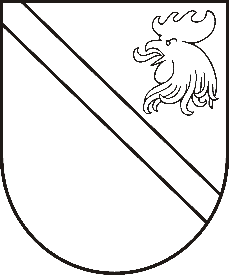 Reģ. Nr. 90000054572Saieta laukums 1, Madona, Madonas novads, LV-4801 t. 64860090, fakss 64860079, e-pasts: dome@madona.lv ___________________________________________________________________________MADONAS NOVADA PAŠVALDĪBAS DOMESLĒMUMSMadonā2018.gada 30.augustā								Nr.329									(protokols Nr.15, 5.p.)Par Madonas novada pašvaldības stipendiju piešķiršanu studējošajam rezidentūrāSaskaņā ar Madonas novada pašvaldības saistošajiem noteikumiem Nr.28 “Par Madonas novada pašvaldības stipendiju piešķiršanas kārtību”, ir saņemts izskatīšanai  Rīgas Stradiņa universitātes rezidentūras studenta xxx 04.07.2018.iesniegumu par stipendijas piešķiršanu.Noklausījusies Izglītības nodaļas vadītājas S.Seržānes sniegto informāciju, ņemot vērā 23.08.2018. Izglītības un jaunatnes lietu komitejas atzinumu, atklāti balsojot: PAR – 13 (Zigfrīds Gora, Ivars Miķelsons, Artūrs Čačka, Andris Dombrovskis, Antra Gotlaufa, Gunārs Ikaunieks, Valda Kļaviņa, Valentīns Rakstiņš, Rihards Saulītis, Inese Strode, Aleksandrs Šrubs, Gatis Teilis, Kaspars Udrass), PRET – NAV,  ATTURAS – NAV, Madonas novada pašvaldības dome  NOLEMJ:Piešķirt stipendiju xxx 100% apmērā no valstī noteiktās minimālās mēneša darba algas, ieturot likumdošanā noteiktos nodokļus, rezidentūras  studijām medicīnā Rīgas Stradiņa universitātē, specialitātē traumatologs-ortopēds no budžetā nesadalītajiem līdzekļiem.Uzdot pašvaldības Juridiskai nodaļai sagatavot līgumu ar xxx par ikmēneša stipendijas saņemšanu, laika posmā no 2018.gada 1.septembra līdz 2019.gada 30.septembrim.Uzdot Izglītības nodaļai veikt kontroli par līguma saistību izpildi.Domes priekšsēdētāja vietnieks					Z.Gora